台灣傳道六十年紀念特刊支分會專用稿紙 (寫好後請寄給梁世威弟兄 Carlliang05@gmail.com，手機0928-244715， Skype: carlliang3151，Line ID: carlliang)補充資料提供者姓名：                             電話：                        Email：單位名稱圓山支會   圓山支會   單位號碼  257729單位資料成立日期西元 1995 年12 月24日西元 1995 年12 月24日單位資料原屬單位高雄第六支會高雄第六支會單位資料教堂地址高雄市83347鳥松區大華里德華街2號高雄市83347鳥松區大華里德華街2號單位資料教堂電話07-379095507-3790955單位資料歷任主教/會長(從第一任開始)1995.12.24~1999.8.29  劉春林1999.8.29~2002.6.2  蔡東森2002.6.2~2008.7.27  王志寬2008.7.27~ 2012.4.22 劉家宏2012.4.22~  柯朝彰1995.12.24~1999.8.29  劉春林1999.8.29~2002.6.2  蔡東森2002.6.2~2008.7.27  王志寬2008.7.27~ 2012.4.22 劉家宏2012.4.22~  柯朝彰重要史料 (請勿超過1,500字，所撰寫之資料請盡量包含人事時地物五大要項。 請附寄現任主教/會長照片及教堂照片。從前教堂及領袖之照片及重要活動史料照片亦很歡迎， 用畢歸還。)1995.12.24  成立，名為高雄第六支會，由高雄一、二、四、五、七支會劃分出來2004.3.3  劃分出高雄第九和第十支會2008.7.27  劃分出大寮支會2010.2.28  更名為圓山支會，並由高雄支聯會改隸東高雄支聯會2003.3.21高雄支聯會中心圓山教堂動土典禮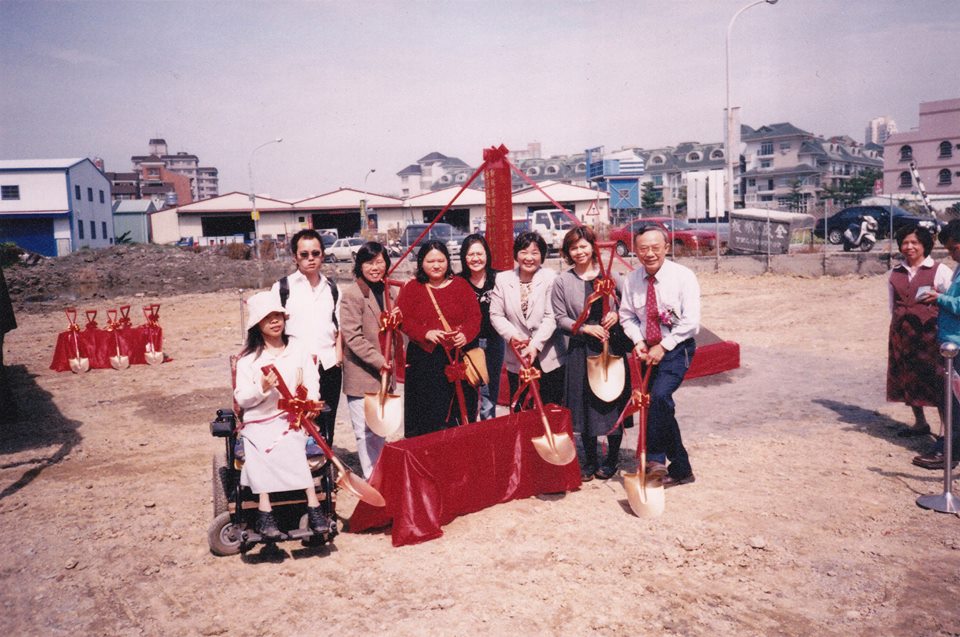 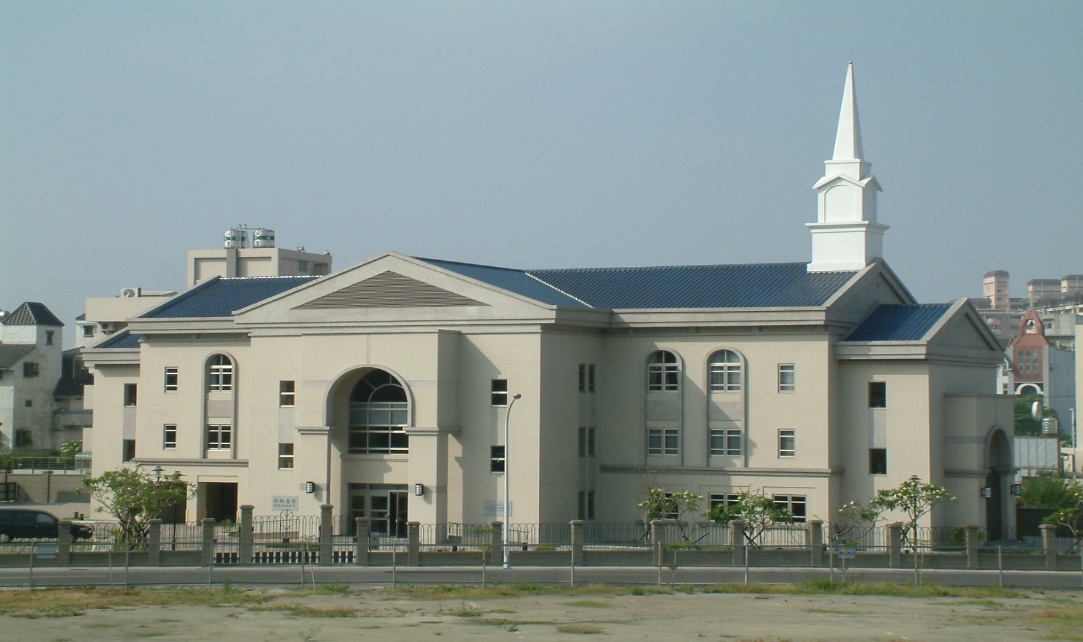 圓山教堂 –  2004年落成，2005年奉獻高雄市83347鳥松區大華村德華街2號重要史料 (請勿超過1,500字，所撰寫之資料請盡量包含人事時地物五大要項。 請附寄現任主教/會長照片及教堂照片。從前教堂及領袖之照片及重要活動史料照片亦很歡迎， 用畢歸還。)1995.12.24  成立，名為高雄第六支會，由高雄一、二、四、五、七支會劃分出來2004.3.3  劃分出高雄第九和第十支會2008.7.27  劃分出大寮支會2010.2.28  更名為圓山支會，並由高雄支聯會改隸東高雄支聯會2003.3.21高雄支聯會中心圓山教堂動土典禮圓山教堂 –  2004年落成，2005年奉獻高雄市83347鳥松區大華村德華街2號重要史料 (請勿超過1,500字，所撰寫之資料請盡量包含人事時地物五大要項。 請附寄現任主教/會長照片及教堂照片。從前教堂及領袖之照片及重要活動史料照片亦很歡迎， 用畢歸還。)1995.12.24  成立，名為高雄第六支會，由高雄一、二、四、五、七支會劃分出來2004.3.3  劃分出高雄第九和第十支會2008.7.27  劃分出大寮支會2010.2.28  更名為圓山支會，並由高雄支聯會改隸東高雄支聯會2003.3.21高雄支聯會中心圓山教堂動土典禮圓山教堂 –  2004年落成，2005年奉獻高雄市83347鳥松區大華村德華街2號重要史料 (請勿超過1,500字，所撰寫之資料請盡量包含人事時地物五大要項。 請附寄現任主教/會長照片及教堂照片。從前教堂及領袖之照片及重要活動史料照片亦很歡迎， 用畢歸還。)1995.12.24  成立，名為高雄第六支會，由高雄一、二、四、五、七支會劃分出來2004.3.3  劃分出高雄第九和第十支會2008.7.27  劃分出大寮支會2010.2.28  更名為圓山支會，並由高雄支聯會改隸東高雄支聯會2003.3.21高雄支聯會中心圓山教堂動土典禮圓山教堂 –  2004年落成，2005年奉獻高雄市83347鳥松區大華村德華街2號